Hier sind eine Reihe von Verständnisfragen zum Film ...                                       Name:_________________________Hofmann'scher Wasserzersetzungsapparat by chemiedidaktik.uni-wuppertal –4:48 MinBeschreibe den Aufbau und die bei diesem Versuch gemachten Beobachtungen.Welche chemischen Reaktionen liefen bei diesem Versuch ab?Was wollte man mit diesem Versuch beweisen?Wie werden die bei dem Versuch entstehenden Gase nachgewiesen?AKKappenberg
Elektrolyse von „Wasser“ imHofmannschen ZersetzungsapparatA01w2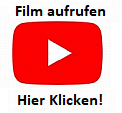 